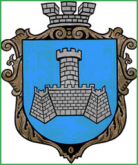 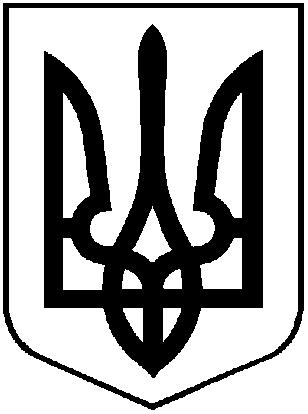 УКРАЇНАХМІЛЬНИЦЬКА МІСЬКА РАДАВІННИЦЬКОЇ ОБЛАСТІВиконавчий комітетР І Ш Е Н Н Явід    23 лютого  2021 р.                                                                                        №122 Про надання дозволу на перепоховання останківмертвонародженої дитини Л.О.П., який похований на кладовищі по вул. Н.С.в м. Хмільнику Вінницької області Розглянувши заяву Л. О.П. від 03.02.2021 року про надання дозволу на перепоховання останків мертвонародженої дитини, керуючись ст. 21 Закону України «Про поховання та похоронну справу», враховуючи Рішення Вінницького міського суду Вінницької області від 10.12.2020 року по справі № 127/24632/20, Довідку Головного управління Держпродспоживслужби у Вінницькій області щодо погодження проведення перепоховання, керуючись ст.ст. 30, 59 Закону України «Про місцеве самоврядування в Україні», виконавчий комітет Хмільницької міської радиВ И Р І Ш И В:1. Надати дозвіл гр. Л.О.П. на здійснення перепоховання останків мертвонародженої дитини чоловічої статті Л __.___.____ р.н., з кладовища по вул. Н.С. в м. Хмільнику Вінницької області.   2. Роботи по виконанню перепоховання останків померлої мертвонародженої дитини чоловічої статті Л. ____ р.н. здійснити за рахунок коштів гр. Л.О. П.3. Контроль за дотриманням безпечних умов праці протягом усього терміну ведення робіт під час здійснення перепоховання покласти на начальника КП «Хмільниккомунсервіс» (Ю.І.Прокопович).4. Контроль за виконанням даного рішення покласти на заступника міського голови з питань діяльності виконавчих органів міської ради, згідно розподілу обов’язків.Міський голова                           	                М.В. Юрчишин